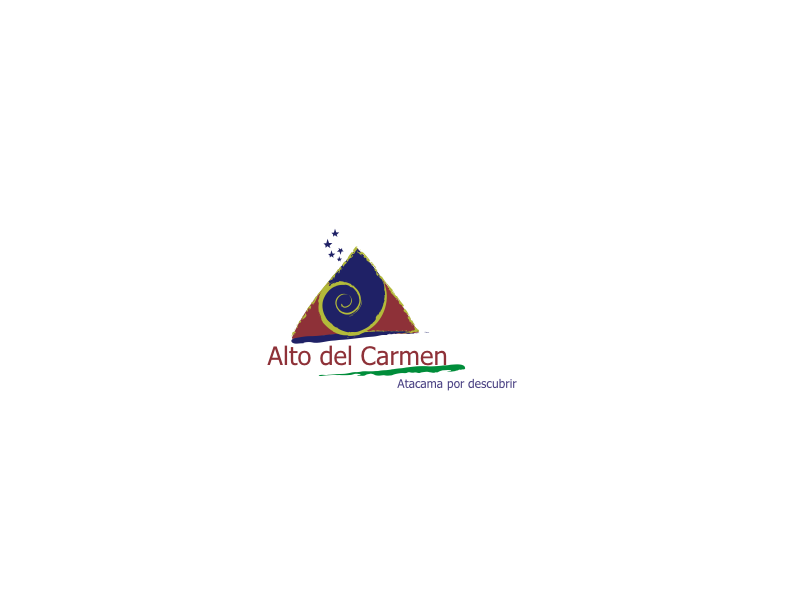 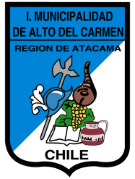          REPUBLICA DE CHILE          REGIÓN DE ATACAMAI.Municipalidad de Alto del CarmenFORMULARIO DE POSTULACIONBECA IMAC 20231.-	ANTECEDENTES DEL POSTULANTENOMBRERUT                                              FECHA NACIMIENTODOMICILIO                                                                      FONOE-MAIL DOMICILIO PERIODO ACADEMICOESTUDIÓ SU E. MEDIA EN LA COMUNA SI             NOBENEFICIARIO BECA INDIGENA BENEFICIARIO BECA PRESIDENTE DE LA REPUBLICA OTRA BECA2.-	ANTECEDENTES ACADEMICOSPROMEDIO NOTAS: NOMBRE DE LA INSTITUCION DE ESTUDIONOMBRE CARRERA  SEMESTRE A CURSAR ESTE 2023  3.-	ANTECEDENTES FAMILIARES (incluir al postulante)		                                                                           TOTAL:     TOTAL INTEGRANTES                                         PER CÁPITA4.- ANTECEDENTES LABORALES DEL JEFE DE HOGAR5.- FACTORES DE RIESGO6.- DIMENSION EDUCACIONPUNTAJE TOTAL                         ______________________________________________                    FIRMA DE POSTULANTE O JEFE/A DE HOGARTIPO DE INSTITUCIÓNDE EDUCACIÓN  SUPERIORXUniversidad estatalUniversidad privadaInstituto profesionalCentro Formación TécnicaEscuelas matrices, policía de investigaciones, carabinerosCOSTO ANUAL DE LA CARRERA X 600.000 901.000 1.300.00 1.601.000 1.902.000 2.500.000GRATUIDADRUTNOMBRESAPELLIDOSF.NACIMIENTOPARENTESCOINGRESOSPOSTULANTECATEGORÍA OCUPACIONALXPequeño productor agrícola o empresarioProfesional del sector público o privadoEmpleado sector público o privadoTrabajador dependienteTrabajador por cuenta propiaTrabajador no calificadoPensionadoSITUACIÓN LABORALXActivo permanentePasivo o pensionadoActivo ocasional o temporalInactivo o desempleadoSTRESS FAMILIAXAlcoholismo o drogadicciónViolencia intrafamiliarEnfermedad crónica que afecte al becado o algún integrante de la familiaTrastorno mental que afecte al becado o algún integrante de la familiaDiscapacidad que afecte al becado o algún integrante de la familiaDÉFICIT DE APOYO FAMILIARXFamilia monoparentalA cargo de abuelos  o parientesFamilia núcleo biparentalHERMANOS O HIJOS DEL POSTULANTE O RENOVANTE QUE SE ENCUENTREN ESTUDIANDOXNo tiene En enseñanza pre - básicaEn enseñanza básicaEn enseñanza mediaEn enseñanza superiorDUPLICIDAD DE FUNCIONES DEL POSTULANTE O RENOVANTE      XSólo estudiaEstudia y trabaja.Estudia y es padre o madreEstudia y es jefe de hogar